О Всероссийской конференциис международным участием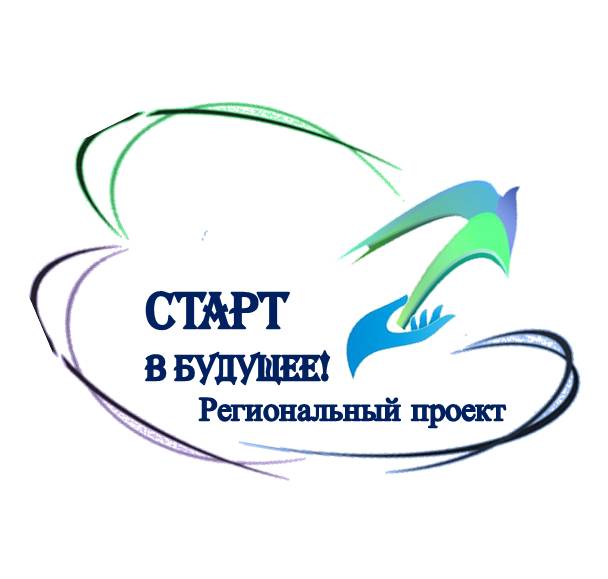 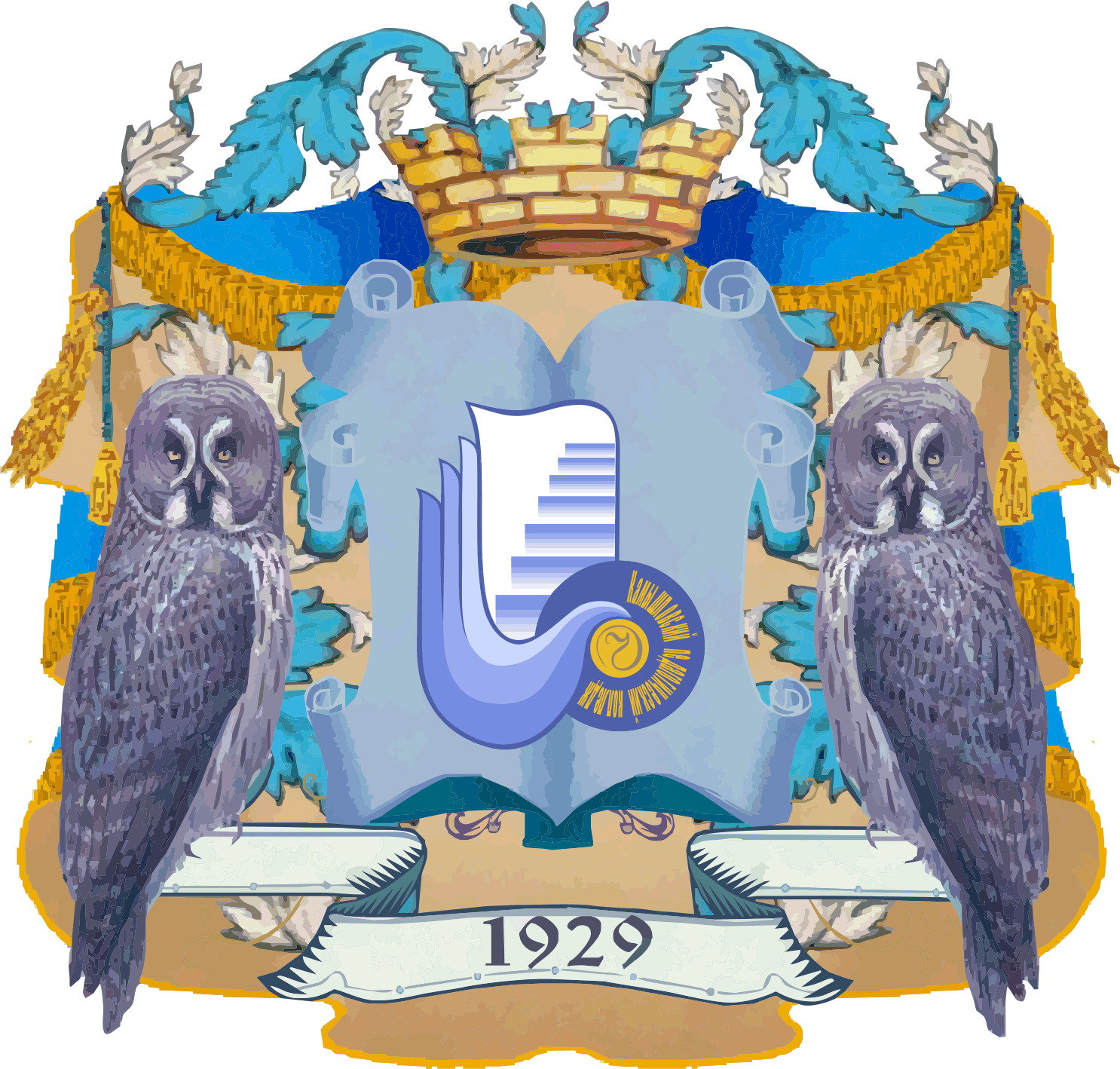 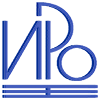 Уважаемые коллеги!ГОСУДАРСТВЕННОЕ АВТОНОМНОЕ ПРОФЕССИОНАЛЬНОЕ ОБРАЗОВАТЕЛЬНОЕ УЧРЕЖДЕНИЕ СВЕРДЛОВСКОЙ ОБЛАСТИ «КАМЫШЛОВСКИЙ ПЕДАГОГИЧЕСКИЙ КОЛЛЕДЖ»приглашает Вас принять участие в XVIII Всероссийской с международным участием научно-практической конференции(далее - Конференция) для руководящих и педагогических работников"Наставничество в образовании: теоретические и организационно-методические основы",которая состоится 28 февраля 2020 г.Основная цель Конференции заключается в теоретическом обосновании, выявлении и распространении лучших практик наставничества в образовательных организациях (в контексте реализации национального проекта «Образование», федерального и регионального проекта «Учитель будущего», «Молодые профессионалы», регионального проекта Свердловской области «Педагогические кадры XXI века»).Наставничество является одним из приоритетов государственной образовательной политики. Первоочередной задачей становится формирование единых методологических подходов, разработка целевой модели наставничества обучающихся для организаций, осуществляющих образовательную деятельность по общеобразовательным, дополнительным общеобразовательным и программам среднего профессионального образования. Создается организационно-методическая основа для внедрения и последующего развития механизмов наставничества. ГАПОУ СО «Камышловский педагогический колледж» стал инициатором разработки и реализации регионального проекта по развитию наставничества в педагогическом образовании «Старт в будущее», участниками которого стали уже 350 человек, работает большая проектная команда, создан сайт проекта, где размещены все результаты и материалы. Данный проект реализуется в рамках проекта «Диагностико-аналитический консалтинг и развивающие практики как условие непрерывного профессионального развития педагогов» ГАОУ ДПО СО «ИРО» (Федеральная инновационная площадка). Конференция проводится в соответствии программой деятельности Ассоциации профессиональных организаций, реализующих образовательные программы педагогического профиля в Свердловской области, планом работы Методического объединения работников профессиональных образовательных организаций Уральского Федерального округа, реализующих программы по укрупненной группе специальностей «Образование и педагогические науки» на 2020 год, планом-графиком Совета директоров учреждений среднего профессионального образования СО, планом международного сотрудничества с КГКП «Рудненский социально-гуманитарный колледж имени И. Алтынсарина» Управления образования акимата Костанайской области.К участию в конференции приглашаются педагогические и руководящие работники образовательных организаций дошкольного, начального, основного, среднего общего, дополнительного образования, профессиональных образовательных организаций, студенты педагогических колледжей, в том числе участники 1 и 2 сезона регионального проекта по развитию наставничества в педагогическом образовании «Старт в будущее».Организатор Конференции: ГАПОУ СО «Камышловский педагогический колледж» (Свердловская область, г. Камышлов, ул. Маяковского, д.11).Форма проведения конференции: заочная.Конференция проводится по следующим направлениям:Секция 1.Теоретические основы реализации наставничества в образовании: концепции, подходы, модели/типы/формы наставничества, основные понятия, компетенции наставника/наставляемого, условия формирования (принимаются тезисы, составленные на основе анализа психолого-педагогической литературы, сопоставления различных точек зрения по вопросу наставничества в образовании, условий его введения).Секция 2. Положительные практики реализации модели наставничества «молодой специалист-педагог-наставник»: инструменты и механизмы реализации (принимаются тезисы/методические разработки, составленные на основе опыта работы наставников и молодых специалистов/вновь принятых на работу по выявлению и устранению профессиональных дефицитов).Секция 3. Опыт реализация модели горизонтального наставничества в организации: организационно-содержательное обеспечение и точки соразвития (принимаются тезисы/методические разработки, освещающие опыт реализации модели горизонтального наставничества в организации, перечень планирующей и отчетной документации, затруднения, инструменты и результаты работы).Секция 4. Практика реализации модели наставничества «будущий специалист-работодатель» в процессе реализации практико-ориентированного обучения в СПО (принимаются тезисы/методические разработки, в которых дается описание опыта взаимодействия с работодателями при подготовке будущих специалистов через наставничество, наиболее действенные условия достижения результата).Секция 5. Информационное, программное, организационно-методическое обеспечение введения наставничества в образовательной организации/на территории (в тезисах/методических разработках может быть представлен опыт введения наставничества в масштабах организации/территории, методические формы и методы работы с наставниками, наставляемыми, результаты работы).Форма участия в Конференции:- публикация тезисов (заочная форма);- публикация методических разработок (заочная форма).По результатам Конференции будет создан электронный сборник материалов XVIII Всероссийской с международным участием научно-практической конференции в двух частях (тезисы/методические разработки) и составлена информационно-аналитическая справка. Свидетельство о публикации тезисов/методических разработок будет выслано на электронную почту, указанную в заявке в течение 2-х месяцев после завершения Конференции. Информационно-аналитическая справка будет отправлена в органы управления образованием территорий, ГАОУ ДПО СО «ИРО», всем участникам Конференции и размещена на сайте нашего колледже и в разделе МО РПОО УрФО http://xn--2-stbo5a.xn--p1ai/index.php/en/kamyshlov Условия участия в Конференции:Для участия в Конференции необходимо до 28 февраля 2020 пройти электронную регистрацию участника/ов, прикрепив материалы – тезисы/методическую разработку, сканкопию оплаченной квитанции, согласия на обработку персональных данных (см. Приложение 4). Осуществляется ТОЛЬКО электронная регистрация участников НПК-2020 по ссылке: https://docs.google.com/forms/d/1pf_6l66KNPvy7XCS9cVFufLTYsF_2_OBLLZToh5-15E/editУ тезисов может быть не более 3-х авторов. Участие студентов педагогических колледжей допускается только в соавторстве с педагогом. Объем тезисов должен составлять не более 3-5 печатных страниц формата А4. Методические разработки, обеспечивающие введение наставничества в организации могут включать программы, методические рекомендации, проекты, конспекты, буклеты, информационные бюллетени, сборники, картотеки, модели лепбуков, созданные в соавторстве наставника и наставляемого и др. Объем методической разработки не ограничен. Методическая разработка высылается в формате Word 97-2003 (расширение *.doc) (для сохранения авторских прав итоговых вариант сборника материалов Конференции будет переведен в защищенный формат). Шрифт TimesNewRoman 14 pt, межстрочный интервал – одинарный, размер ВСЕХ полей – 2,0 см, отступ 1,25.Размещаемые тексты должны быть тщательно просмотрены и отредактированы, а также проверены на антиплагиат! Оргкомитет оставляет за собой право отбора присланных для публикации материалов, а также право отклонить, отправить на доработку материалы, не соответствующие содержанию НПК и указанным требованиям к оформлению. Стоимость публикации в сборниках тезисов, методических разработок Конференции составляет 300 руб. (за одно размещение вне зависимости от кол-ва авторов). Публикация совместных материалов студентов колледжа (и их наставников), а также преподавателей ГАПОУ СО «Камышловский педагогический колледж», представителей ГАОУ ДПО СО «ИРО», КГКП «Рудненский социально-гуманитарный колледж имени И. Алтынсарина» (Казахстан) осуществляется бесплатно. Внимание! Для участников 1 и 2 сезона проекта «Старт в будущее» публикация тезисов, методических разработок возможна со скидкой 33% (200 рублей). Реквизиты для оплаты участия в НПК, формы договора, акт выполненных работ см. в Приложениях 5-7По содержательным вопросам работы Конференции можно обращаться к Устьянцевой Ирине Юрьевне, заместителю директора по НМиИР ГАПОУ СО «Камышловский педагогический колледж» по телефонам 8(34375) 2-08-03, телефон/WhatsApp 89097044088, e-mail: kettyus@yandex.ru или направлять вопросы на адрес Оргкомитета: medsob@mail.ru  Приложение: на 7 л. в 1 экз.  Директор                                                    Е.Н.КочневаПриложение 1Требования к оформлению тезисовОбъем тезисов не должен превышать 3-5 страниц формата А4. Материалы набираются и сохраняются в редакторе MSWORD 97-2003 с расширением *.doc. Шрифт TimesNewRoman14pt, межстрочный интервал – одинарный, размер ВСЕХ полей – 2,0 см. В начале статьи строчными буквами указывается название (выравнивание по центру), в следующей строке - ФИО автора (выравнивание по правому краю), в третьей - название ОО(выравнивание по правому краю). Отступ 1.25. Ссылки на литературу указываются в соответствии с ГОСТ 7.0.5.-2008, сноски оформляются в квадратных скобках, список литературы и источников приводится в конце текста с и отделяется одной пустой строкой от текста тезисов.Образцы библиографического описания разных видов печатной продукции поГОСТ 7.0.5.-2008Статьи из журналов и сборников:Адорно Т. В. К логике социальных наук // Вопр. философии. 1992. № 10. Монографии:Тарасова В. И. Политическая история Латинской Америки : учеб. для вузов. М. : Проспект, 2006. Философия культуры и философия науки: проблемы и гипотезы :межвуз. сб. науч. тр. / под ред. С. Ф. Мартыновича. Саратов : Изд-во Сарат. ун-та, 1999. - 199 с.Райзберг Б. А., Лозовский Л. Ш., Стародубцева Е. Б. Современный экономический словарь. М. : ИНФРА-М, 2006. Авторефераты:Глухов В. А. Исследование, разработка и построение системы электронной доставки документов в библиотеке :автореф. дис…. канд. техн. наук. Новосибирск, 2000. Диссертации:Фенухин В. И. Этнополитические конфликты в современной России: на примере Северо-Кавказского региона : дис. … канд. полит. наук. М., 2002. Аналитические обзоры:Экономика и политика России и государств ближнего зарубежья :аналит. обзор, апр. 2007 / Рос. акад. наук, Ин-т мировой экономики и междунар. отношений. М. : ИМЭМО, 2007. Материалы конференцийАрхеология: история и перспективы: сб. ст. Первой межрегион. конф., Ярославль, 2003.Марьинских Д. М. Разработка ландшафтного плана как необходимое условие устойчивого развития города (на примере Тюмени) // Экология ландшафта и планирование землепользования : тезисы докл. Всерос. конф. (Иркутск, 11-12 сент. .). Новосибирск, 2000. Интернет-документы:Логинова Л. Г. Сущность результата дополнительного образования детей // Образование: исследовано в мире :междунар. науч. пед. интернет-журн. 21.10.03. URL: http://www.oim.ru/reader.asp?nomer= 366 (дата обращения: 17.04.07).Приложение 2Образец оформления текста тезисовНаставничество как условие профессиональной поддержки будущих педагогов (Секция №5)Устьянцева Ирина Юрьевна,преподаватель ГАПОУ СО «Камышловский педагогический колледж», к.психол.н., e-mail: kettyus@yandex.ru, г. КамышловНаставничество является одним из приоритетов государственной образовательной политики [1]. …Список литературы Реан А. А. Психология личности. СПб. : Питер, 2015. Приложение 3Образец оформления методической разработкиПолное наименование ОУНазвание ……(«Конспект……»)Секция №…Исполнитель (и):ФИО, должность, роль в проекте*,участники проекта по развитию наставничества в Свердловской области «Старт в будущее»…сезона (*пп указать только для участников проекта)ОУ, территория:Адрес (а) электронной почты: Город, годПриложение 4Согласие на обработку персональных данныхЯ, Иванов И.И., даю согласие на обработку персональных данных, указанных мною в заявке участника XVIII Всероссийской с международным участием научно-практической конференции для руководящих и педагогических работников "Наставничество в образовании: теоретические и организационно-методические основы" в соответствии с п.4 ст. 9 Федерального закона от 27.07.2006 г. №152-ФЗ «О персональных данных», далее – Федеральный закон). Я уведомлен и понимаю, что под обработкой персональных данных подразумевается совершение над ними следующих действий: сбор, обработка, систематизация, накопление, хранение, уточнение, подтверждение, использование, распространение, уничтожение по истечению срока действия Согласия, предусмотренных п. 3 ч. 1 ст. 3 Федерального закона. Дата						 ПодписьПриложение 5Реквизиты для оплатыПолучатель: ГАПОУ СО «Камышловский педагогический колледж». Камышлов,  ул. Маяковского д.11. ИНН 6613001734  КПП 663301001Министерство финансов Свердловской области (ГАПОУ СО «Камышловский педагогический колледж»)Банк получателя: Уральское ГУ Банка России, БИК 046577001р/с 40601810165773000001л/с 33012010800 ОКТМО 65741000001КБК 01200000000000000130Назначение платежа: за участие в НПК Приложение 6ДЛЯ ЮРИДИЧЕСКИХ ЛИЦДоговоро возмещении затрат, связанных с публикацией тезисов НПКг. Камышлов                                                                                            «___» ____________ 20____г.Государственное автономное профессиональное образовательное учреждение Свердловской области «Камышловский педагогический колледж», именуемое в дальнейшем «Исполнитель», в лице директора Кочневой Елены Николаевны, действующего на основании Устава, с одной стороны, и __________________________________________________________________________________ __________________________________________________________________________________,именуемое в дальнейшем «Заказчик», в лице ___________________________________________ __________________________________________________________________________________, действующего на основании Устава, с другой стороны, заключили настоящий договор о нижеследующем:Предмет договора1.1. По настоящему договору Исполнитель принимает на себя обязательства по проведению XVIII Всероссийской  с международным участием научно-практической конференции для руководящих и педагогических работников "Наставничество в образовании: теоретические и организационно-методические основы".1.2. По настоящему договору Исполнитель обязуется принять тезисы, методические разработки от Заказчика и опубликовать их в сборнике материалов Конференции, а Заказчик обязуется оплатить публикацию тезисов/методических разработок в данном сборнике на условиях настоящего договора, оформить электронный сертификат.1.3. В сборнике публикуются тезисы, представленные и оплаченные Заказчиком до 20.02.2019 г.2. Стоимость работ и порядок расчетов2.1. Стоимость публикации тезисов (от 3-5 стр.) в сборнике тезисов и методических материалов XVIII Всероссийской научно-практической конференции для руководящих и педагогических работников "Наставничество в образовании: теоретические и организационно-методические основы" составляет 300 рублей 00 коп. (триста рублей 00 коп.)2.2. Стоимость работ определена на основании калькуляции и включает компенсацию всех издержек Исполнителя по выполнению предусмотренных настоящим договором работ.2.3. Заказчик осуществляет 100% предоплату по условиям настоящего договора до 20.02.2019 г.2.4. Оплата работ по настоящему договору осуществляются в безналичной форме путем перечисления денежных средств на счет Исполнителя, указанный в реквизитах в настоящем договоре, либо внесением денежных средств в кассу.3. Срок действия договора и выполнения работ 3.1. Договор вступает в действие с момента подписания его обеими сторонами и действует до 28.04.2020 г.3.2. Срок выполнения работ с 28.02.2020 г. по 28.04.2020г.3.3. Работа считается выполненной, если тезисы опубликованы в сборнике тезисов НПК.4. Ответственность сторон4.1. В случае одностороннего отказа от исполнения обязательств Заказчиком, последний обязан оплатить Исполнителю фактически понесенные им расходы, если они оказаны в соответствии с п.1.1. договора.4.2. В случае одностороннего отказа от исполнения обязательств Исполнителем, последний обязуется возвратить перечисленные Заказчиком денежные средства, за исключением фактически понесенных расходов за оказываемые услуги, если они были оказаны в соответствии с условиями настоящего договора.5. Заключительные положения5.1. Настоящий договор составлен в двух экземплярах - по одному для каждой стороны, -  имеющих одинаковую юридическую силу. 5.2. Любые изменения и дополнения к настоящему договору действительны лишь при условии, что они совершены в письменной форме и подписаны сторонами.6. Юридические адреса, банковские реквизиты и подписи сторон.Приложение 7АКТсдачи – приемки выполненных работпо договору № ________ от  «_____» ________________ 20___ г.о возмещении затрат, связанных с публикацией тезисов/методических разработок НПКСоставлен  « _____   » _________________  20_____ г. Государственное автономное профессиональное образовательное учреждение Свердловской области «Камышловский педагогический колледж», именуемое в дальнейшем «Исполнитель», в лице директора Кочневой Елены Николаевны, действующего на основании Устава, с одной стороны, и ________________________________________________________________________________________________________________________________________,именуемое в дальнейшем «Заказчик», в лице ____________________________________________________________________________________________________, действующего на основании Устава, с другой стороны, составили настоящий акт  о нижеследующем:1. Работа – публикация тезисов/методических разработок в сборнике XVIII Всероссийской с международным участием научно-практической конференции для руководящих и педагогических работников "Наставничество в образовании: теоретические и организационно-методические основы" выполнена в соответствии с договором в полном объеме и в установленный срок.2. Работа выполнена на сумму _____ руб. 00 коп. (__________________________ рублей 00 коп.)МИНИСТЕРСТВООБЩЕГО И ПРОФЕССИОНАЛЬНОГО ОБРАЗОВАНИЯСВЕРДЛОВСКОЙ ОБЛАСТИгосударственное автономное профессиональноеобразовательное учреждениеСвердловской области«Камышловский педагогический колледж»Маяковского ул., д. . Камышлов,Свердловская область, 624860тел. (34375) 2-08-03, факс 2-08-03,Е-mail: izkpk@mail.ru№ 12 от 14.01.2020 г.Руководителямуправления образования муниципальных образованийРуководителямдошкольных образовательных организаций, общеобразовательных организаций, организаций дополнительного образования, профессиональных образовательных организаций ИСПОЛНИТЕЛЬ:ЗАКАЗЧИК:Государственное автономное профессиональное образовательное учреждение Свердловской области «Камышловский педагогический колледж».. Камышлов,  ул. Маяковского, д. 11. ИНН 6613001734   КПП 663301001Министерство финансов Свердловской области (ГАПОУ СО «Камышловский педагогический колледж»)Банк: Уральское ГУ Банка России, БИК  046577001р/с 40601810165773000001 л/с 33012010800Директор____________________________________Е.Н.КочневаРАБОТУ СДАЛ – ИСПОЛНИТЕЛЬ:РАБОТУ ПРИНЯЛ – ЗАКАЗЧИК:Государственное автономное профессиональное образовательное учреждение Свердловской области «Камышловский педагогический колледж».. Камышлов,  ул. Маяковского, д. 11. ИНН 6613001734   КПП 663301001Министерство финансов Свердловской области (ГАПОУ СО «Камышловский педагогический колледж»)Банк: Уральское ГУ Банка России, БИК  046577001р/с 40601810165773000001л/с 33012010800 Директор   ____________________________________Е.Н.Кочнева